現任保育士等研修（新任保育士研修、給食関係者研修）　オンライン（zoom）研修 の実施について　本研修は、基本的にzoomを使用したオンライン研修で実施します。パソコン等の機器やインターネット環境が整っている場合は、オンライン（zoom）研修で受講してください。（1）１人１台のパソコンが必要です。１台のパソコンで複数人の受講はできません。（2）zoomのミーティングという機能を使用します。参加にあたっては、カメラとマイク機能があるパソコンとインターネット環境が必須となります。インターネット環境が整っていない場合、１日の受講で約4.8GBが必要となり、通信料は受講者負担となりますので、Wi－Fiまたは有線で参加してください。（3）長時間の研修や円滑なグループワークの実施のため、スマートフォンでの受講はお勧めできません。（4）事前に「zoom」というアプリをインストールしておいてください。　　　インストールの方法やzoomの使用方法については別紙「zoomの使い方」をご確認ください。（5）研修当日は、本名でのご参加とカメラをＯＮにして顔を画面に出してご参加ください。（6）zoomの使用やインターネット環境に不安がある方のために、次の日時により「事前接続テスト」を実施します。参加を希望される方は、受講申し込みの際に「事前接続テスト」への申し込みも行ってください。　　　※事前接続テストに申し込みの方には、参加するための招待URL・ミーティングID・パスワードを　　　　前日にメールで送付します。届かない方はお電話でご連絡ください。（7）当日の受講確認は、zoomの名前を「（受講番号）＠氏名」に変更し参加することにより確認します。　　 併せて、受講票（控）の提示を求める場合がありますので手元に準備してください。（8）録画録音、スクリーンショットおよびその他の映像、画像や個人情報のSNS等への投稿などの流用は禁止です。（公財）徳島県勤労者福祉ネットワークzoomの使い方 　　　　　　　　　　　　　　　　　（公財）徳島県勤労者福祉ネットワーク目次Ｐ1　  接続環境の準備Ｐ2    1　　zoomアプリのインストールＰ3    2-1　「ミーティングID・パスワード」でミーティング（研修）に参加2-2　「招待URL」からミーティング（研修）に参加Ｐ4    3     ミーティング（研修）に参加するまで4　　 ミーティング（研修）に参加してからＰ5    5     ミーティング（研修）終了後の手順Ｐ6　　6     その他（名前の変更方法、注意事項）・・・・・・・・・・・・・・・・・・・・・・・・・・・・・・・・・・・・・・・・・・・・・・・・・・・・・・・・・・・・・・・・・・・・接続環境の準備　　パソコン　　　zoomアプリを使用する・・・パソコン、タブレットなど　　　　　　　　※長時間の受講の上、資料の共有やグループワークがあるためスマートフォンはお勧めできません。　スピーカー　　聞く・・・パソコン内蔵マイク、イヤフォンなど※講師の声が聞こえにくい、集中しにくい場合はイヤフォン等をご利用ください。※ハウリング防止のため、複数台のパソコンで同時に受講する場合は、別々の部屋にパソコンを設置してください。　マイク　　　　話す・・・パソコン内蔵マイク、スピーカーフォンなど　カメラ　　　　顔を見せる・・・パソコン内蔵カメラ、ウェブカメラなど　　　　　　　　※本研修は、本人確認と受講状況把握のため、顔を映しての参加が必須です。　　　　　　　　　　 主催者側で顔が認識できない場合、受講とみなされない場合があります。　　　　　　　　例）〇：顔がハッキリと認識できる　　　　　　　　　　　×：逆光で顔が認識できない　、　遠くて顔が認識できないなどネットワーク　　インターネットに接続する・・・安定したWi－Fiまたは有線での接続　　　　　　　　　※本研修は15分を超える遅刻、早退、離席（通信障害含む）の場合、受講とみなすことができません。その他　　　　　ｚｏｏｍアプリのインストールが必要です。　　　　　　　　　※インストールするだけで、サインアップ（登録）は不要です。　　　　　　　　　　既にサインアップされている方は、そのままでOKです。1　zoomアプリのインストール（https://zoom.us/）　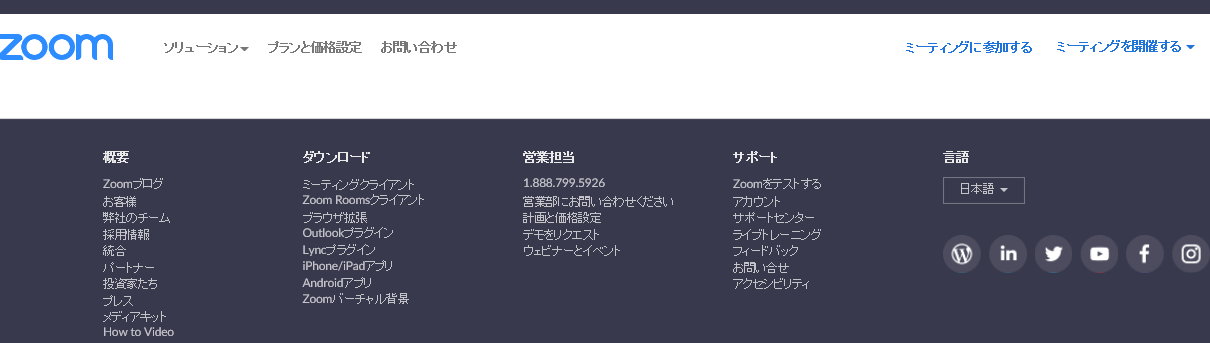 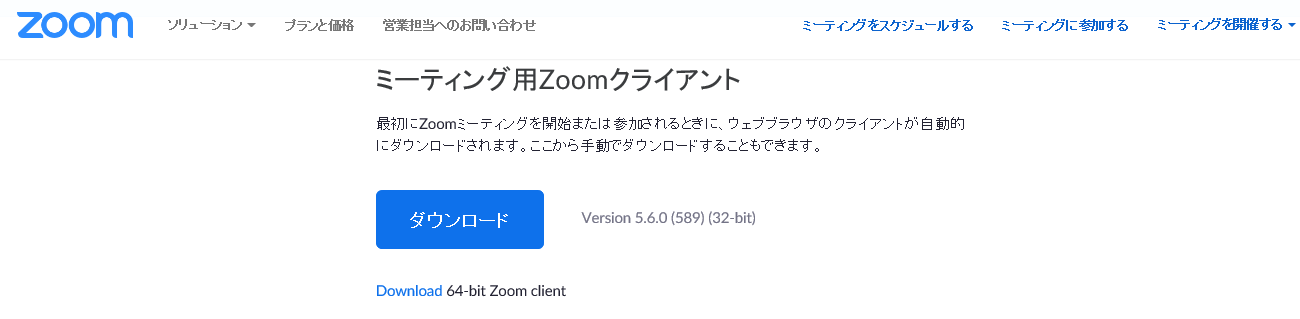 2-1　「ミーティングID・パスワード」でミーティング（研修）に参加　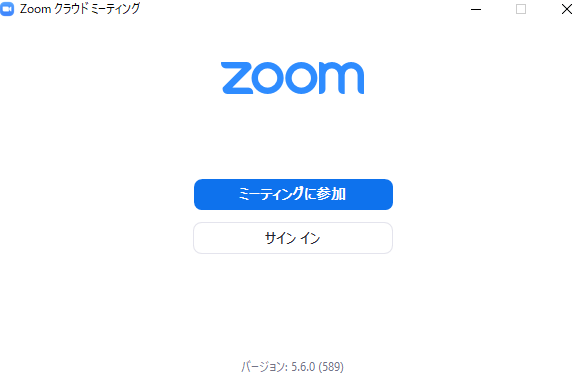 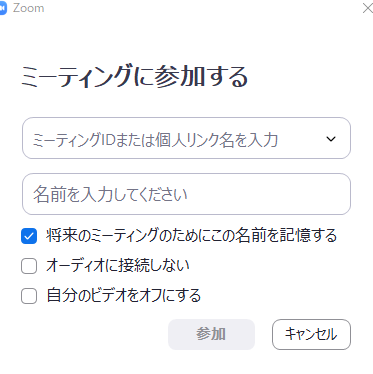 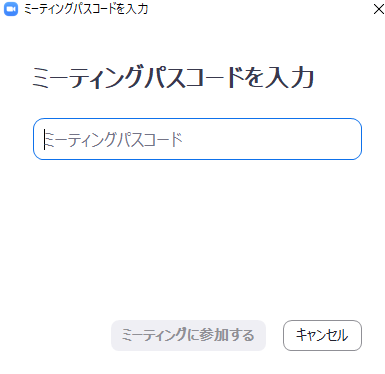 2-2　「招待URL」からミーティング（研修）に参加　3  ミーティングに参加するまで　【ビデオ付きで参加する】　　　　　　　　　　　　　　　　　をクリック！【ミーティングホスト（主催者）からの参加許可待ち】　　許可されるとミーティング（研修）に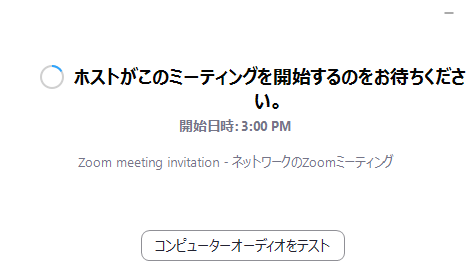 　　　　　　　　　　　　　　　　　　　　　　　　　　　 参加できます。4　ミーティング（研修）に参加してから　【コンピューターでオーディオに参加】　　　　　　　　　　　　　　　　　　　　　　　　　　をクリック！　　　　　　　　　　　　　　　　　　　　　　　　　　　　　　　　　　　　　　　【マイクをミュート】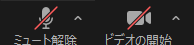 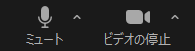 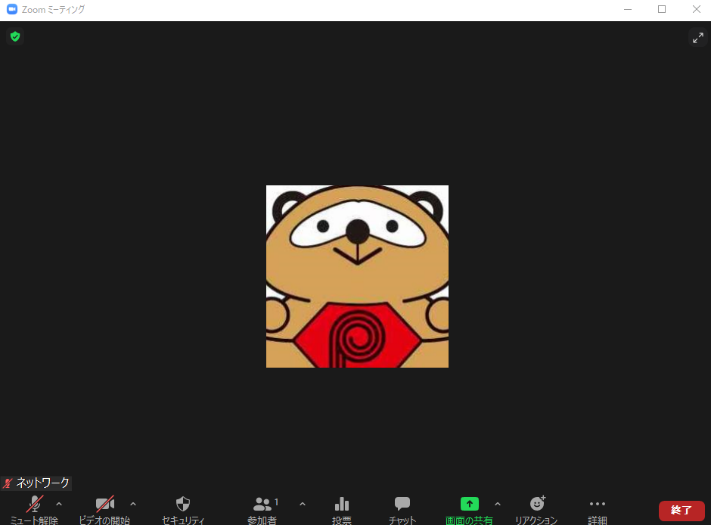 【チャットの表示】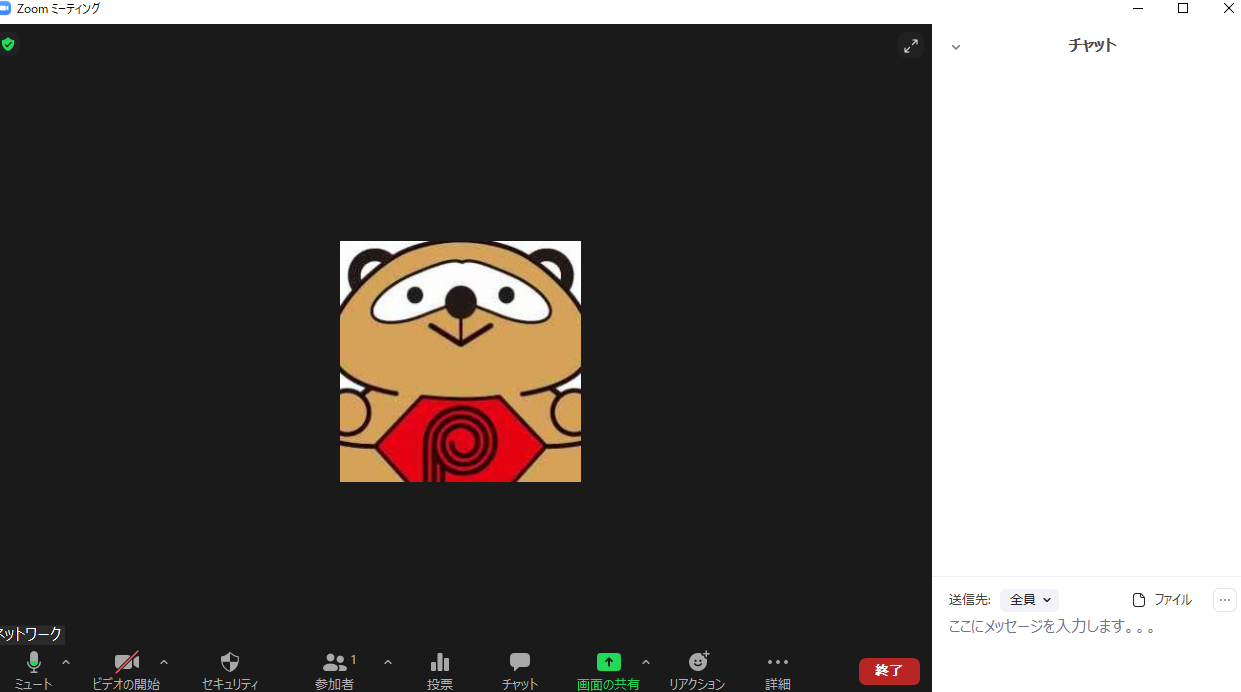 5   ミーティング（研修）終了後の手順　【ミーティングから退出】　画面右下の　　　　　　　　　をクリックし　　　　　　　　　　　　　　をクリックして退出する。6　その他【名前の変更】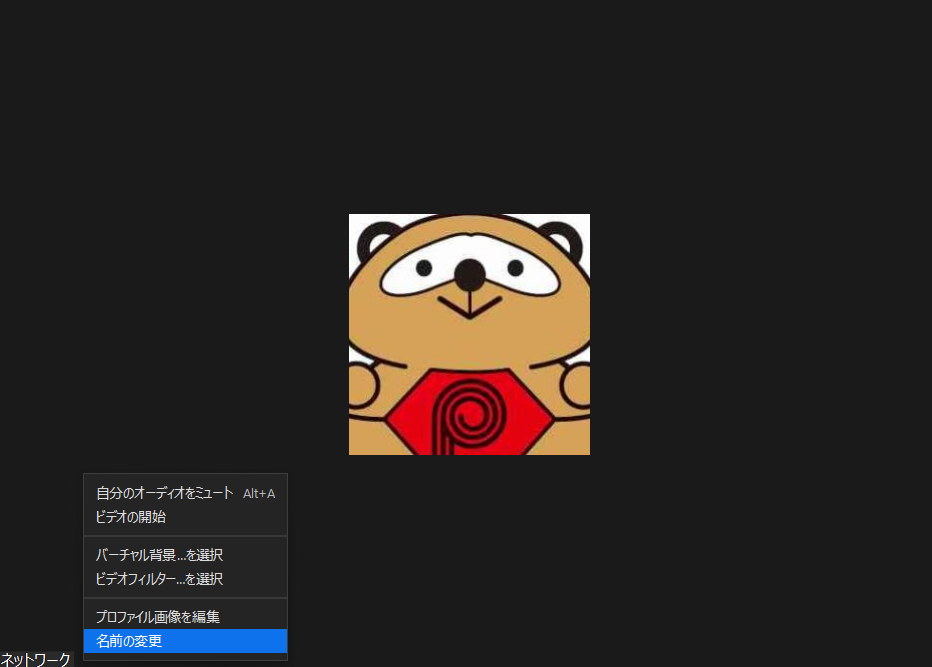 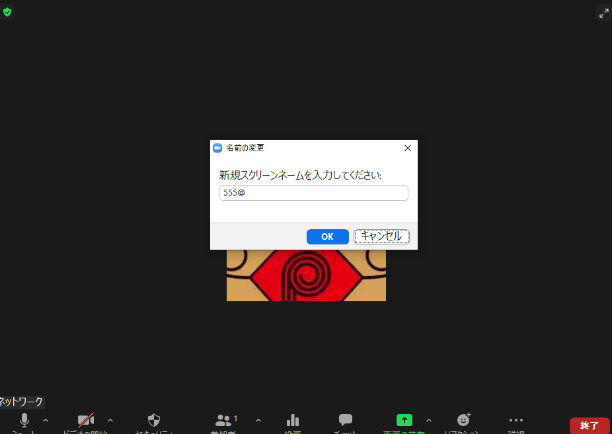 【注意事項】　●録画録音、スクリーンショットおよびその他の映像、画像や個人情報のSNS等への投稿などの流用は禁止です。　●同じデバイスから複数名の受講はできませんので、１人１台のご準備をお願いいたします。　●可能な限り「事前接続テスト」へのご参加をお願いいたします。　●本研修は15分を超える遅刻、早退、離席（通信障害含む）の場合、受講とみなすことができません。15分以上お顔が見えない状態での受講も同様です。各保育施設においては、受講者が円滑に受講できるよう、園内の勤務体制等にご配慮ください。第１回８月１７日（木）１０：００～１１：００第２回８月１８日（金）１４：００～１５：００